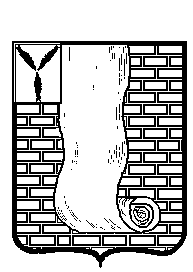 АДМИНИСТРАЦИЯ КРАСНОАРМЕЙСКОГО МУНИЦИПАЛЬНОГО РАЙОНА САРАТОВСКОЙ ОБЛАСТИРАСПОРЯЖЕНИЕВ соответствии с законом Саратовской области от 29 июля 2009 г. № 104-ЗСО «Об административных правонарушениях на территории Саратовской области», Законом Саратовской области от 26 октября 2010 г. № 204-ЗСО « О внесении изменений  в некоторые законодательные акты Саратовской области», Уставом Красноармейского муниципального района, 1. Внести в состав  перечня должностных лиц администрации Красноармейского муниципального района, уполномоченных составлять протоколы об административных правонарушениях, утвержденного распоряжением от 03.02.2016 г. № 83-р  «Об утверждении Перечня должностных  лиц администрации Красноармейского муниципального района, уполномоченных составлять протоколы об административных правонарушениях» следующие изменения:- слова «Шевелева Анна Алексеевна» заменить словами «Соколова Анна Алексеевна»;- дополнить абзацем № 32, следующего содержания «Салахова Олеся Вячеславовна – главный специалист юридического отдела администрации Красноармейского муниципального района, секретарь административной комиссии».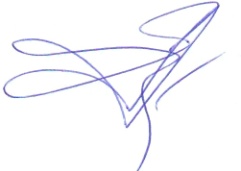 Глава администрацииКрасноармейскогомуниципального района                                                                    А.В. Петаев  от10.06.2016№422-р  от10.06.2016№422-рг. КрасноармейскО внесении изменений и дополнений в перечень должностных лиц администрации Красноармейского муниципального района, уполномоченных составлять протоколы об административных правонарушениях